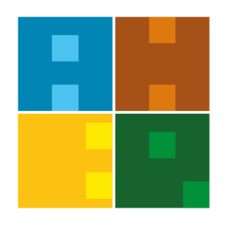 VERİ TABANLARI SÜRECİİŞ AKIŞI ŞEMASIBelge No:İA-KTP-009VERİ TABANLARI SÜRECİİŞ AKIŞI ŞEMASIİlk Yayın Tarihi:27.06.2019VERİ TABANLARI SÜRECİİŞ AKIŞI ŞEMASIGüncelleme Tarihi:27.06.2019VERİ TABANLARI SÜRECİİŞ AKIŞI ŞEMASIGüncelleme No:VERİ TABANLARI SÜRECİİŞ AKIŞI ŞEMASISayfa:1VERİ TABANLARI SÜRECİİŞ AKIŞI ŞEMASIToplam Sayfa:1İŞ AKIŞI ADIMLARISORUMLUİLGİLİ BELGELERVeritabanlarından Sorumlu KütüphaneciAnkos veritabanlarıİnternetVeritabanlarından Sorumlu KütüphaneciAnkos veritabanları, deneme veritabanlarıVeritabanlarından Sorumlu KütüphaneciE-mailSorumlu KütüphaneciYÖK sayfasıİnternetSorumlu KütüphaneciFatura ,Tek yetki satıcı belgesiSorumlu KütüphaneciWeb sayfasıBilgisayar ortamıSorumlu KütüphaneciSorumlu Kütüphaneci